EMENTA DE PRIMAVERA/VERÃOBebida: Sumo de laranjaEntrada: Creme de legumesPrato Principal: Salada com bifes de peru grelhadoSobremesa: Fatia de melancia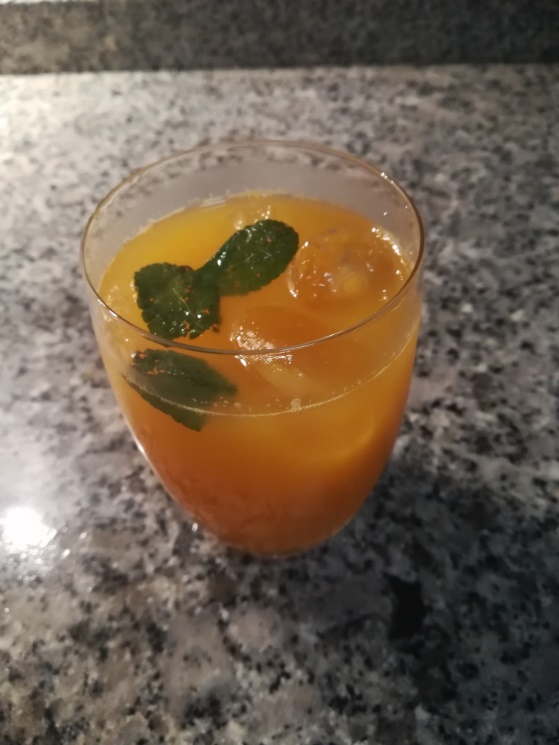 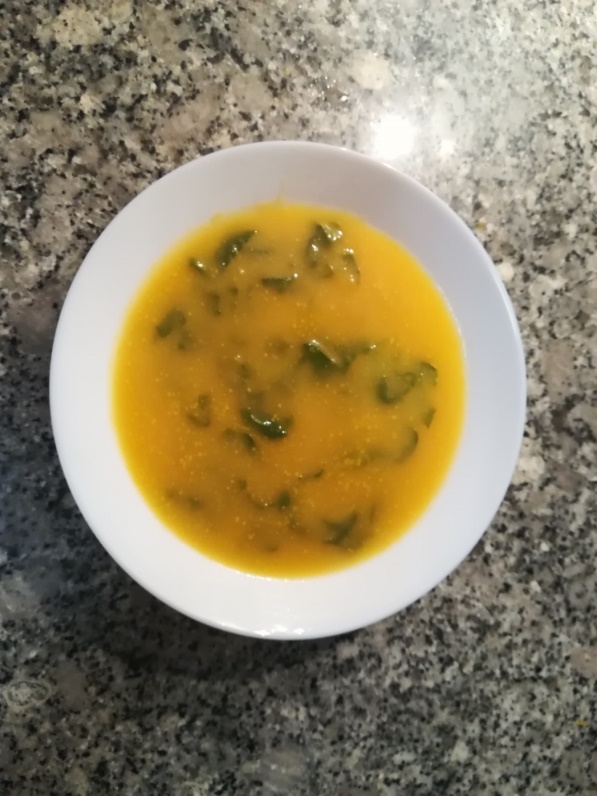 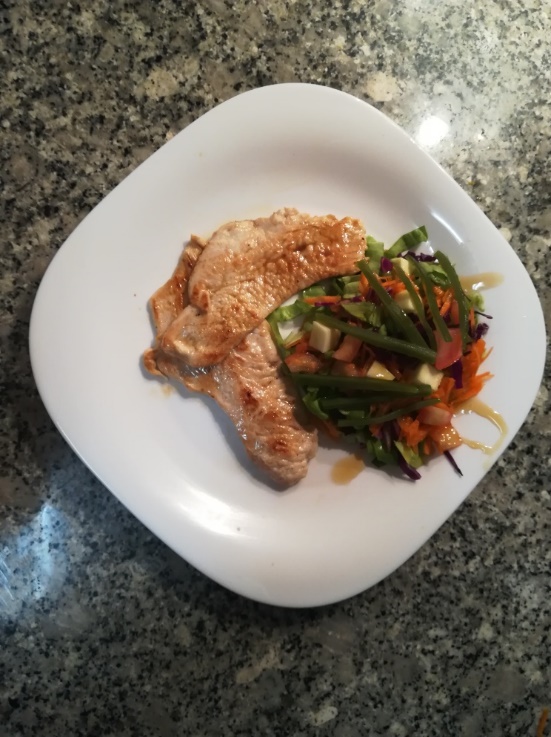 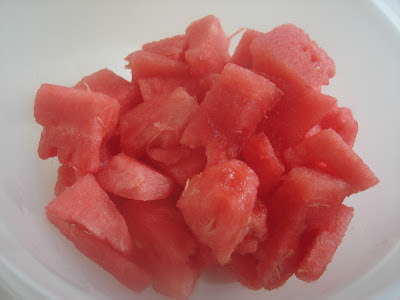 BebidaSumo de laranjaIngredientes:-Laranjas - 4 -Água ou gelo a gostoPreparaçãoEsprema as laranjas.Misture com a água ou o gelo conforme o gosto.Tabela 1. - Percentagem do alimento a ser consumido.Tabela 2. - Valores retirados da Tabela de Composição dos alimentos do Instituto Nacional de Saúde Doutor Ricardo Jorge.Tabela 3. - Valores obtidos a partir da expressão (Peso a considerar × valor Kcal, HC, Prt ou Lip por 100g)/100).Tabela 4. – Cálculo do gasto monetárioEntradaCreme de legumesIngredientesCourgettes (em substituição da batata) - 300g 		Nabos - 2Cebola - 1 							Água - 1000 mlDentes de alho – 2 						Pitada de sal - 1Abóbora - 200g 						Colheres de sopa de azeite - 3Couve portuguesa - 300gPreparaçãoDescasque a cebola, os dentes de alho, a abóbora, os nabos e as courgettes. Corte todos os ingredientes em pedaços pequenos.Aqueça a água e coloque os legumes na panela. Tempere com azeite e sal e deixe cozer.Retire a panela do lume e triture até ficar em estado líquido.Volte a colocar a panela ao lume e adicione a couve portuguesa cortada em pequenas tiras. Deixe ferver durante cerca de 10 minutos. Sirva quente.Tabela 1. - Percentagem do alimento a ser consumido.Tabela 2. - Valores retirados da Tabela de Composição dos alimentos do Instituto Nacional de Saúde Doutor Ricardo Jorge.Tabela 3. - Valores obtidos a partir da expressão (Peso a considerar ×valor Kcal, HC, Prot ou Lip por 100g)/100).Tabela 4. – Cálculo do gasto monetárioPrato principalSalada com bifes de peru grelhadoIngredientesCouve Roxa - 150g 				Peito de peru - 240gAlface - 150g 					Maças - 3Cenouras - 4 					Azeite - q.bTomates - 2 					Sumo de limão - q.bFeijão Verde - 150g 				Sal - q.b Colheres de sopa de azeite - qb		Mel - q.bPreparaçãoTempere o bife com sal, sumo de limão e pimenta e coloque-o no grelhador com um fio de azeite.Entretanto coloque a couve roxa crua, a alface e o tomate numa saladeira, junte a cenoura ralada, o feijão verde cozido, a maça cortada aos pedaços.Tempere com o azeite, o mel e sumo de limão a gosto.Quando o bife estiver cozinhado, retire-o e acompanhe com salada.Tabela 1. - Percentagem do alimento a ser consumido.Tabela 2. - Valores retirados da Tabela de Composição dos alimentos do Instituto Nacional de Saúde Doutor Ricardo Jorge.Tabela 3. - Valores obtidos a partir da expressão (Peso a considerar × valor Kcal, HC, Prot. ou Lip. por 100g)/100).Tabela 4. – Cálculo do gasto monetárioSobremesaMelancia4 fatias de melanciaTabela 1. - Percentagem do alimento a ser consumido.Tabela 2. - Valores retirados da Tabela de Composição dos alimentos do Instituto Nacional de Saúde Doutor Ricardo Jorge.Tabela 3. - Valores obtidos a partir da expressão (Peso a considerar × valor Kcal, HC, Prot. ou Lip. por 100g)/100).Tabela 4. – Cálculo do gasto monetárioValores totais por refeiçãoCálculo do valor económico Valor energético total da ementaCálculo de alguns indicadores sobre valor nutricional da ementaFIMIngredienteUnidadePeso unitárioParte Edível(%)Peso a considerar(g)Sumo de laranja4,020089,0712IngredientesEnergia (Kcal)Energia (KJ)Gordura (g)Total HC(g)Proteína(g)Sumo de laranja421790.19.50.3IngredientesKcalGordura(g)HC(g)Proteína(g)Sumo de laranja420,19,50,3Total Sumo299,00,7167,62,14Total Sumo por pessoa74,80,1816,90,54IngredientesUnidadePeso unitário Peso em Kg€ por Kg€Sumo de laranja4,02000,80,890,72Total SumoTotal SumoTotal SumoTotal SumoTotal Sumo0,72Total sumo por pessoaTotal sumo por pessoaTotal sumo por pessoaTotal sumo por pessoaTotal sumo por pessoa0,18IngredienteUnidadePeso unitárioParte Edível(%)Peso a considerar(g)Dentes de alho cru2,03,0100,06,0Couve portuguesa crua0,31000,079,0237,0Abóbora crua0,21000,065,0130,0Cebola crua1,0212,089,0188,7Nabo (raiz) cru2,0312,051,0159,1Courgette crua0,31000,079,0237,0Azeite (4 marcas)2,010,0100,020,0IngredienteEnergia(Kcal)Energia(KJ)Gordura(g)Total HC(g)Proteína(g)Alho cru723030.611.33.8Couve portuguesa crua311310.43.52.2Abóbora crua11470.21.70.3Cebola crua20860.23.10.9Nabo (raiz) cru21890.430.4Courgette crua19800.321.6Azeite (4 marcas)900370099.900.1IngredienteEnergia(Kcal)Gordura(g)Total HC(g)Proteína(g)Alho cru4,30,0360,680,23Couve portuguesa crua73,50,98,35,2Abóbora crua14,30,32,20,4Cebola crua37,70,45,81,7Nabo (raiz) cru33,40.64,80.6Courgette crua45,00,74,73,8Azeite (4 marcas)1802000.0Total da Sopa388,222,926,511,9Total da Sopa por pessoa97,05,76,63,0IngredientesUnidadePeso unitário Peso em Kg€ por Kg€Dentes de alho cru2,05,00,012,760,03Couve portuguesa crua0,31000,00,32,890,87Abóbora crua0,21000,00,22,580,52Cebola crua1,0212,00,2120,990,21Nabo (raiz) cru2,0312,00,3121,790,56Courgette crua0,31000,00,30,980,30Azeite (4 marcas)2,010,00,026,650,13Total SopaTotal SopaTotal SopaTotal SopaTotal Sopa2,62Total Sopa por pessoaTotal Sopa por pessoaTotal Sopa por pessoaTotal Sopa por pessoaTotal Sopa por pessoa0,66IngredienteUnidadePeso unitárioParte Edível(%)Peso a considerar(g)Couve roxa crua0,15100085,0128Alface crua0,15100085,0128Cenoura crua4,012082,0394Tomate cru)2,024085,0408Feijão verde fresco cozido0,15100095,0143Maçã sem casca312095,0342Peito de peru (sem pele e cru)4120100,0480IngredientesEnergia(Kcal)Energia(KJ)Gordura(g)Total HC(g)Proteína(g)Couve roxa crua3012703.92Alface crua15620.20.81.8Cenoura crua2510604.40.6Tomate cru23950.33.50.8Feijão verde fresco cozido301250.33.51.8Maçã sem casca612560.512.70.2Peito de peru (sem pele e cru)2108922,6046,8IngredientesEnergia(Kcal)Gordura(g)Total HC(g)Proteína(g)Couve roxa crua38,405,02,6Alface crua19,20.261,02,3Cenoura crua98,5017,32,4Tomate cru93,81,214,33,3Feijão verde fresco cozido42,90.45,02,6Maçã sem casca208,61,743,40.7Peito de peru (sem pele e cru)5046,20112,2Total do Prato 1005,49,886126Total do Prato por pessoa251,42,521,531,5IngredientesUnidadePeso unitário Peso em Kg€ por Kg€Couve roxa crua0,1510000,150,980,15Alface crua0,1510000,151,390,21Cenoura crua4,01200,480,690,33Tomate cru2,02400,481,490,71Feijão verde fresco cozido0,1510000,152,490,37Maçã sem casca31200,360.950.34Peito de peru (sem pele e cru)41200,486,483,11Total do PratoTotal do PratoTotal do PratoTotal do PratoTotal do Prato5,22Total do Prato por pessoaTotal do Prato por pessoaTotal do Prato por pessoaTotal do Prato por pessoaTotal do Prato por pessoa1,31IngredienteUnidadePeso unitárioParte Edível(%)Peso a considerar(g)Melancia4,0250,089,0530AlimentoEnergia(Kcal)Energia(KJ)Gordura(g)Total HC (g)Proteína(g)Melancia261100.25.50.4AlimentoKcalGordura (g)HC(g)Proteína(g)Melancia137,81,121,22,1Total da Sobremesa137,81,121,22,1Total da Sobremesa por pessoa34,40,35,30,5IngredientesUnidadePeso unitário Peso em Kg€ por Kg€Melancia425011,201,20Total SobremesaTotal SobremesaTotal SobremesaTotal SobremesaTotal Sobremesa1,20Total Sobremesa por pessoaTotal Sobremesa por pessoaTotal Sobremesa por pessoaTotal Sobremesa por pessoaTotal Sobremesa por pessoa0,30Valores económico€Sumo de LaranjaCreme de LegumesSalada com bife de Peru grelhadoFatia de Melancia0,732,625,221,20Total da refeição9,77Sumo de LaranjaCreme de LegumesSalada com bife de Peru grelhadoFatia de Melancia0,180,661,310,30Total da refeição por pessoa2,45Valores energéticoEnergia(Kcal)Sumo de LaranjaCreme de LegumesSalada com bife de Peru grelhadoFatia de Melancia299,0388,2753,4137,8Total da refeição1578,4Sumo de LaranjaCreme de LegumesSalada com bife de Peru grelhadoFatia de Melancia74,897,0188,434,4Total da refeição por pessoa394,6Valores nutricionaisGordura(g)Gordura(g)Total HC(g)Proteína(g)Sumo de LaranjaCreme de LegumesSalada com bife de Peru grelhadoFatia de Melancia0,7122,96,71,167,626,58621,267,626,58621,22,1411,9702,1Total da refeição31,41201.3201.387,14Sumo de LaranjaCreme de LegumesSalada com bife de Peru grelhadoFatia de Melancia0,185,71,70,316,96,621,55,316,96,621,55,30,543,017,50,5Total da refeição por pessoa7,8850,350,321,8